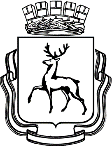 АДМИНИСТРАЦИЯ ГОРОДА НИЖНЕГО НОВГОРОДАП О С Т А Н О В Л Е Н И ЕВ соответствии со статьей 179 Бюджетного кодекса Российской Федерации, статьей 52.1 Устава города Нижнего Новгорода, решением городской Думы города Нижнего Новгорода от 13.12.2017 № 262 «О бюджете города Нижнего Новгорода на 2018 год и на плановый период 2019 - 2020 годов», решением городской Думы города Нижнего Новгорода от ________________ № _____ «О согласовании проекта постановления администрации города Нижнего Новгорода «О внесении изменений в постановление администрации города Нижнего Новгорода от 25.12.2017 № 6249», постановлением администрации города Нижнего Новгорода от 08.04.2014 № 1228 «Об утверждении Порядка разработки, реализации и оценки эффективности муниципальных программ города Нижнего Новгорода и Методических рекомендаций по разработке и реализации муниципальных программ города Нижнего Новгорода» администрация города Нижнего Новгорода постановляет:1. Внести в муниципальную программу «Управление муниципальными финансами города Нижнего Новгорода» на 2018-2020 годы, утвержденную постановлением администрации города Нижнего Новгорода от 25.12.2017 № 6249 (далее – муниципальная программа), следующие изменения:1.1. Раздел «Объемы бюджетных ассигнований Программы за счет средств бюджета города Нижнего Новгорода» паспорта муниципальной программы изложить в следующей редакции:«Объем финансирования мероприятий Программы составит 3036268831,37 руб., в том числе по годам:2018 год – 992991820,16 руб.;2019 год – 1040734260,70 руб.;2020 год – 1002542750,51 руб.Объемы финансирования на выполнение мероприятий программы ежегодно уточняются в процессе исполнения бюджета города и при формировании бюджета на очередной финансовый год и плановый период.».1.2. Пункт 5.2 таблицы 3 «Сведения об основных мерах правового регулирования» раздела 2.6 «Меры правового регулирования» изложить в следующей редакции:«».1.3. Раздел 2.7 «Обоснование объема финансовых ресурсов» изложить в редакции согласно приложению 1 к настоящему постановлению.2. Департаменту общественных отношений и информации администрации города Нижнего Новгорода (Амбарцумян Р.М.) обеспечить опубликование настоящего постановления в официальном печатном средстве массовой информации - газете «День города. Нижний Новгород».3. Департаменту правового обеспечения администрации города Нижнего Новгорода (Киселева С.Б.) обеспечить размещение настоящего постановления на официальном сайте администрации города Нижнего Новгорода в информационно - телекоммуникационной сети «Интернет».Ю.Н.Мочалкин439 18 98Приложение № 1к постановлению администрациигорода от ____________ № _____2.7. Обоснование объема финансовых ресурсовИнформация по ресурсному обеспечению Программы за счет средств бюджета города Нижнего Новгорода (с расшифровкой по главным распорядителям средств бюджета города Нижнего Новгорода, основным мероприятиям Программы, а также по годам реализации Программы) отражена в таблицах 4 - 5 Программы.Таблица 4Ресурсное обеспечение реализации Программы за счет средств бюджета города Нижнего НовгородаТаблица 5Прогнозная оценка расходов на реализацию Программы за счет всех источников№ ________┌┐┐5.2.Постановление администрации города Нижнего Новгорода «Об утверждении Порядка осуществления контроля за деятельностью муниципальных автономных учреждений, муниципальных бюджетных учреждений, муниципальных казенных учреждений».Определяет общие принципы и требования по организации и осуществлению муниципального контроля за деятельностью бюджетных, автономных и казенных муниципальных учреждений города Нижнего Новгорода в целях определения законности, целевого характера, результативного и эффективного использования средств бюджета города Нижнего Новгорода и муниципального имущества, обеспечения прозрачности деятельности учреждений, повышения доступности и качества муниципальных услуг.контрольно-ревизионное управлениекомитет по управлению городским имуществом и земельными ресурсамидепартамент финансов1 кварталИсполняющий обязанностиглавы администрации города Н.В.Казачкова№п/пНаименование муниципальной программы, основного мероприятияОтветственный исполнитель, соисполнительРасходы (руб.), годыРасходы (руб.), годыРасходы (руб.), годы№п/пНаименование муниципальной программы, основного мероприятияОтветственный исполнитель, соисполнитель201820192020123456Муниципальная программа «Управление муниципальными финансами города Нижнего Новгорода»Муниципальная программа «Управление муниципальными финансами города Нижнего Новгорода»Всего, в том числе:992991820,161040734260,701002542750,51Муниципальная программа «Управление муниципальными финансами города Нижнего Новгорода»Муниципальная программа «Управление муниципальными финансами города Нижнего Новгорода»департамент финансов992991820,161040734260,701002542750,51Муниципальная программа «Управление муниципальными финансами города Нижнего Новгорода»Муниципальная программа «Управление муниципальными финансами города Нижнего Новгорода»ГРБС---1.Обеспечение взаимосвязи стратегического и долгосрочного бюджетного планированияВсего, в том числе:---1.Обеспечение взаимосвязи стратегического и долгосрочного бюджетного планированиядепартамент финансов---2.Совершенствование нормативного правового регулирования и методологического обеспечения бюджетного процессаВсего, в том числе:---2.Совершенствование нормативного правового регулирования и методологического обеспечения бюджетного процессадепартамент финансов---3.Создание условий для роста налоговых и неналоговых доходов бюджета города Нижнего НовгородаВсего, в том числе:---3.Создание условий для роста налоговых и неналоговых доходов бюджета города Нижнего Новгородадепартамент финансов---4.Формирование бюджета города Нижнего Новгорода на очередной финансовый год и плановый периодВсего, в том числе:---4.Формирование бюджета города Нижнего Новгорода на очередной финансовый год и плановый периоддепартамент финансов---5.Организация исполнения бюджета города Нижнего НовгородаВсего, в том числе:---5.Организация исполнения бюджета города Нижнего Новгородадепартамент финансов---6.Формирование и представление бюджетной отчетности в соответствии с требованиями бюджетного законодательстваВсего, в том числе:---6.Формирование и представление бюджетной отчетности в соответствии с требованиями бюджетного законодательствадепартамент финансов---7.Повышение открытости информации о бюджетном процессеВсего, в том числе:776700,00776700,00776700,007.Повышение открытости информации о бюджетном процесседепартамент финансов776700,00776700,00776700,008.Реализация мер по оптимизации муниципального долгаВсего, в том числе:850630020,16892834860,70849632750,518.Реализация мер по оптимизации муниципального долгадепартамент финансов850630020,16892834860,70849632750,519.Повышение качества управления бюджетным процессомВсего, в том числе:2000000,002000000,002000000,009.Повышение качества управления бюджетным процессомдепартамент финансов2000000,002000000,002000000,009.Повышение качества управления бюджетным процессомГРБС---10.Организация и осуществление полномочий по внутреннему муниципальному финансовому контролюВсего, в том числе:---10.Организация и осуществление полномочий по внутреннему муниципальному финансовому контролюдепартамент финансов---11.Обеспечение реализации муниципальной программыВсего, в том числе:139585100,00145122700,00150133300,0011.Обеспечение реализации муниципальной программыдепартамент финансов139585100,00145122700,00150133300,00№ п/пНаименование Программы, основного мероприятияИсточник финансирования/ ответственный исполнитель, соисполнитель, участникОбъем финансового обеспечения, руб.Объем финансового обеспечения, руб.Объем финансового обеспечения, руб.№ п/пНаименование Программы, основного мероприятияИсточник финансирования/ ответственный исполнитель, соисполнитель, участник2018 год2019 год2020 годМуниципальная программа «Управление муниципальными финансами города Нижнего Новгорода»Муниципальная программа «Управление муниципальными финансами города Нижнего Новгорода»Всего (1)+(2)+(3)+(4)992991820,161040734260,701002542750,51Муниципальная программа «Управление муниципальными финансами города Нижнего Новгорода»Муниципальная программа «Управление муниципальными финансами города Нижнего Новгорода»(1) собственные городские средства, в том числе:992991820,161040734260,701002542750,51Муниципальная программа «Управление муниципальными финансами города Нижнего Новгорода»Муниципальная программа «Управление муниципальными финансами города Нижнего Новгорода»департамент финансов992991820,161040734260,701002542750,51Муниципальная программа «Управление муниципальными финансами города Нижнего Новгорода»Муниципальная программа «Управление муниципальными финансами города Нижнего Новгорода»ГРБС---Муниципальная программа «Управление муниципальными финансами города Нижнего Новгорода»Муниципальная программа «Управление муниципальными финансами города Нижнего Новгорода»(2) средства областного бюджета, в том числе:---Муниципальная программа «Управление муниципальными финансами города Нижнего Новгорода»Муниципальная программа «Управление муниципальными финансами города Нижнего Новгорода»департамент финансов---Муниципальная программа «Управление муниципальными финансами города Нижнего Новгорода»Муниципальная программа «Управление муниципальными финансами города Нижнего Новгорода»ГРБС---Муниципальная программа «Управление муниципальными финансами города Нижнего Новгорода»Муниципальная программа «Управление муниципальными финансами города Нижнего Новгорода»(3) средства федерального бюджета, в том числе:---Муниципальная программа «Управление муниципальными финансами города Нижнего Новгорода»Муниципальная программа «Управление муниципальными финансами города Нижнего Новгорода»департамент финансов---Муниципальная программа «Управление муниципальными финансами города Нижнего Новгорода»Муниципальная программа «Управление муниципальными финансами города Нижнего Новгорода»ГРБС---Муниципальная программа «Управление муниципальными финансами города Нижнего Новгорода»Муниципальная программа «Управление муниципальными финансами города Нижнего Новгорода»4) прочие источники, в том числе:---Муниципальная программа «Управление муниципальными финансами города Нижнего Новгорода»Муниципальная программа «Управление муниципальными финансами города Нижнего Новгорода»департамент финансов---Муниципальная программа «Управление муниципальными финансами города Нижнего Новгорода»Муниципальная программа «Управление муниципальными финансами города Нижнего Новгорода»ГРБС---1.Обеспечение взаимосвязи стратегического и долгосрочного бюджетного планированияВсего (1)+(2)+(3)+(4)---1.Обеспечение взаимосвязи стратегического и долгосрочного бюджетного планирования(1) собственные городские средства, в том числе:---1.Обеспечение взаимосвязи стратегического и долгосрочного бюджетного планированиядепартамент финансов---1.Обеспечение взаимосвязи стратегического и долгосрочного бюджетного планирования(2) средства областного бюджета, в том числе:---1.Обеспечение взаимосвязи стратегического и долгосрочного бюджетного планированиядепартамент финансов---1.Обеспечение взаимосвязи стратегического и долгосрочного бюджетного планирования(3) средства федерального бюджета, в том числе:---1.Обеспечение взаимосвязи стратегического и долгосрочного бюджетного планированиядепартамент финансов---1.Обеспечение взаимосвязи стратегического и долгосрочного бюджетного планирования4) прочие источники, в том числе:---1.Обеспечение взаимосвязи стратегического и долгосрочного бюджетного планированиядепартамент финансов---2.Совершенствование нормативного правового регулирования и методологического обеспечения бюджетного процессаВсего (1)+(2)+(3)+(4)---2.Совершенствование нормативного правового регулирования и методологического обеспечения бюджетного процесса(1) собственные городские средства, в том числе:---2.Совершенствование нормативного правового регулирования и методологического обеспечения бюджетного процессадепартамент финансов---2.Совершенствование нормативного правового регулирования и методологического обеспечения бюджетного процесса(2) средства областного бюджета, в том числе:---2.Совершенствование нормативного правового регулирования и методологического обеспечения бюджетного процессадепартамент финансов---2.Совершенствование нормативного правового регулирования и методологического обеспечения бюджетного процесса(3) средства федерального бюджета, в том числе:---2.Совершенствование нормативного правового регулирования и методологического обеспечения бюджетного процессадепартамент финансов---2.Совершенствование нормативного правового регулирования и методологического обеспечения бюджетного процесса4) прочие источники, в том числе:---2.Совершенствование нормативного правового регулирования и методологического обеспечения бюджетного процессадепартамент финансов---3.Создание условий для роста налоговых и неналоговых доходов бюджета города Нижнего городаВсего (1)+(2)+(3)+(4)---3.Создание условий для роста налоговых и неналоговых доходов бюджета города Нижнего города(1) собственные городские средства, в том числе:---3.Создание условий для роста налоговых и неналоговых доходов бюджета города Нижнего городадепартамент финансов---3.Создание условий для роста налоговых и неналоговых доходов бюджета города Нижнего города(2) средства областного бюджета, в том числе:---3.Создание условий для роста налоговых и неналоговых доходов бюджета города Нижнего городадепартамент финансов---3.Создание условий для роста налоговых и неналоговых доходов бюджета города Нижнего города(3) средства федерального бюджета, в том числе:---3.Создание условий для роста налоговых и неналоговых доходов бюджета города Нижнего городадепартамент финансов---3.Создание условий для роста налоговых и неналоговых доходов бюджета города Нижнего города4) прочие источники, в том числе:---3.Создание условий для роста налоговых и неналоговых доходов бюджета города Нижнего городадепартамент финансов---4.Формирование бюджета города Нижнего Новгорода на очередной финансовый год и плановый периодВсего (1)+(2)+(3)+(4)---4.Формирование бюджета города Нижнего Новгорода на очередной финансовый год и плановый период(1) собственные городские средства, в том числе:---4.Формирование бюджета города Нижнего Новгорода на очередной финансовый год и плановый периоддепартамент финансов---4.Формирование бюджета города Нижнего Новгорода на очередной финансовый год и плановый период(2) средства областного бюджета, в том числе:---4.Формирование бюджета города Нижнего Новгорода на очередной финансовый год и плановый периоддепартамент финансов---4.Формирование бюджета города Нижнего Новгорода на очередной финансовый год и плановый период(3) средства федерального бюджета, в том числе:---4.Формирование бюджета города Нижнего Новгорода на очередной финансовый год и плановый периоддепартамент финансов---4.Формирование бюджета города Нижнего Новгорода на очередной финансовый год и плановый период4) прочие источники, в том числе:---4.Формирование бюджета города Нижнего Новгорода на очередной финансовый год и плановый периоддепартамент финансов---5.Организация исполнения бюджета города Нижнего НовгородаВсего (1)+(2)+(3)+(4)---5.Организация исполнения бюджета города Нижнего Новгорода(1) собственные городские средства, в том числе:---5.Организация исполнения бюджета города Нижнего Новгородадепартамент финансов---5.Организация исполнения бюджета города Нижнего Новгорода(2) средства областного бюджета, в том числе:---5.Организация исполнения бюджета города Нижнего Новгородадепартамент финансов---5.Организация исполнения бюджета города Нижнего Новгорода(3) средства федерального бюджета, в том числе:---5.Организация исполнения бюджета города Нижнего Новгородадепартамент финансов---5.Организация исполнения бюджета города Нижнего Новгорода4) прочие источники, в том числе:---5.Организация исполнения бюджета города Нижнего Новгородадепартамент финансов---6.Формирование и представление бюджетной отчетности в соответствии с требованиями бюджетного законодательстваВсего (1)+(2)+(3)+(4)---6.Формирование и представление бюджетной отчетности в соответствии с требованиями бюджетного законодательства(1) собственные городские средства, в том числе:---6.Формирование и представление бюджетной отчетности в соответствии с требованиями бюджетного законодательствадепартамент финансов---6.Формирование и представление бюджетной отчетности в соответствии с требованиями бюджетного законодательства(2) средства областного бюджета, в том числе:---6.Формирование и представление бюджетной отчетности в соответствии с требованиями бюджетного законодательствадепартамент финансов---6.Формирование и представление бюджетной отчетности в соответствии с требованиями бюджетного законодательства(3) средства федерального бюджета, в том числе:---6.Формирование и представление бюджетной отчетности в соответствии с требованиями бюджетного законодательствадепартамент финансов---6.Формирование и представление бюджетной отчетности в соответствии с требованиями бюджетного законодательства4) прочие источники, в том числе:---6.Формирование и представление бюджетной отчетности в соответствии с требованиями бюджетного законодательствадепартамент финансов---7.Повышение открытости информации о бюджетном процессеВсего (1)+(2)+(3)+(4)776700,00776700,00776700,007.Повышение открытости информации о бюджетном процессе(1) собственные городские средства, в том числе:776700,00776700,00776700,007.Повышение открытости информации о бюджетном процесседепартамент финансов776700,00776700,00776700,007.Повышение открытости информации о бюджетном процессе(2) средства областного бюджета, в том числе:---7.Повышение открытости информации о бюджетном процесседепартамент финансов---7.Повышение открытости информации о бюджетном процессе(3) средства федерального бюджета, в том числе:---7.Повышение открытости информации о бюджетном процесседепартамент финансов---7.Повышение открытости информации о бюджетном процессе4) прочие источники, в том числе:---7.Повышение открытости информации о бюджетном процесседепартамент финансов---8.Реализация мер по оптимизации муниципального долгаВсего (1)+(2)+(3)+(4)850630020,16892834860,70849632750,518.Реализация мер по оптимизации муниципального долга(1) собственные городские средства, в том числе:850630020,16892834860,70849632750,518.Реализация мер по оптимизации муниципального долгадепартамент финансов850630020,16892834860,70849632750,518.Реализация мер по оптимизации муниципального долга(2) средства областного бюджета, в том числе:---8.Реализация мер по оптимизации муниципального долгадепартамент финансов---8.Реализация мер по оптимизации муниципального долга(3) средства федерального бюджета, в том числе:---8.Реализация мер по оптимизации муниципального долгадепартамент финансов---8.Реализация мер по оптимизации муниципального долга4) прочие источники, в том числе:---8.Реализация мер по оптимизации муниципального долгадепартамент финансов---9.Повышение качества управления бюджетным процессомВсего (1)+(2)+(3)+(4)2000000,002000000,002000000,009.Повышение качества управления бюджетным процессом(1) собственные городские средства, в том числе:2000000,002000000,002000000,009.Повышение качества управления бюджетным процессомдепартамент финансов2000000,002000000,002000000,009.Повышение качества управления бюджетным процессом(2) средства областного бюджета, в том числе:---9.Повышение качества управления бюджетным процессомдепартамент финансов---9.Повышение качества управления бюджетным процессом(3) средства федерального бюджета, в том числе:---9.Повышение качества управления бюджетным процессомдепартамент финансов---9.Повышение качества управления бюджетным процессом4) прочие источники, в том числе:---9.Повышение качества управления бюджетным процессомдепартамент финансов---10.Организация и осуществление полномочий по внутреннему муниципальному финансовому контролюВсего (1)+(2)+(3)+(4)---10.Организация и осуществление полномочий по внутреннему муниципальному финансовому контролю(1) собственные городские средства, в том числе:---10.Организация и осуществление полномочий по внутреннему муниципальному финансовому контролюдепартамент финансов---10.Организация и осуществление полномочий по внутреннему муниципальному финансовому контролю(2) средства областного бюджета, в том числе:---10.Организация и осуществление полномочий по внутреннему муниципальному финансовому контролюдепартамент финансов---10.Организация и осуществление полномочий по внутреннему муниципальному финансовому контролю(3) средства федерального бюджета, в том числе:---10.Организация и осуществление полномочий по внутреннему муниципальному финансовому контролюдепартамент финансов---10.Организация и осуществление полномочий по внутреннему муниципальному финансовому контролю4) прочие источники, в том числе:---10.Организация и осуществление полномочий по внутреннему муниципальному финансовому контролюдепартамент финансов---11.Обеспечение реализации муниципальной программыВсего (1)+(2)+(3)+(4)139585100,00145122700,00150133300,0011.Обеспечение реализации муниципальной программы(1) собственные городские средства, в том числе:139585100,00145122700,00150133300,0011.Обеспечение реализации муниципальной программыдепартамент финансов139585100,00145122700,00150133300,0011.Обеспечение реализации муниципальной программы(2) средства областного бюджета, в том числе:---11.Обеспечение реализации муниципальной программыдепартамент финансов---11.Обеспечение реализации муниципальной программы(3) средства федерального бюджета, в том числе:---11.Обеспечение реализации муниципальной программыдепартамент финансов---11.Обеспечение реализации муниципальной программы4) прочие источники, в том числе:---11.Обеспечение реализации муниципальной программыдепартамент финансов---